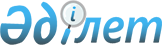 О присвоении наименований улицам в селах Отаутускен, КаратомарРешение акима Челкарского сельского округа Целиноградского района Акмолинской области от 17 августа 2009 года № 2. Зарегистрировано Управлением юстиции Целиноградского района Акмолинской области 14 сентября 2009 года № 1-17-103

      Примечание РЦПИ.

      В тексте сохранена авторская орфография и пунктуация.

      В соответствии с пунктом 2 статьи 35 Закона Республики Казахстан от 23 января 2001 года «О местном государственном управлении и самоуправлении в Республике Казахстан», подпунктом 4 статьи 14 Закона Республики Казахстан от 8 декабря 1993 года «Об административно-территориальном устройстве Республики Казахстан», с учетом протокола схода жителей села Каратомар, села Отаутускен от 2 июня 2009 года № 6, № 7 аким Челкарского сельского округа РЕШИЛ:



      1. Присвоить наименования улицам:



      в селе Каратомар:

      улице № 1 – наименование «Дина Нурпеисова»;



      в селе Отаутускен:

      улице № 1 - наименование «Курмангазы»,

      улице № 2 - наименование «Мустафа Шокай»,

      улице № 3 - наименование «Оралхан Бокей»,

      улице № 4 - наименование «Шамши Калдаяков»,

      улице № 5 - наименование «Акан Сери».



      2. Контроль за исполнением настоящего решения оставляю за собой;



      3. Настоящее решение вступает в силу со дня государственной регистрации в управлении юстиции Целиноградского района и вводится в действие со дня официального опубликования.      Аким Челкарского

      сельского округа                           К.Ташетов      СОГЛАСОВАНО:      Начальник

      государственного учреждения

      «Отдел культуры и

      развития языков

      Целиноградского района»                    Ш.Утегенова      Начальник

      государственного учреждения

      «Отдел архитектуры

      и градостроительства

      Целиноградского района»                    А.Сагымбаев
					© 2012. РГП на ПХВ «Институт законодательства и правовой информации Республики Казахстан» Министерства юстиции Республики Казахстан
				